Teil 1: Erklärung des Ladungsempfängers / der Umschlagsanlage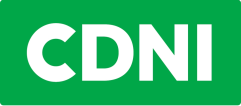 A	Name/Firma:				Anschrift: 1. Wir haben aus dem Schiff     ............................................ …………….….........................  ………………………..(Name)				(ENI)	         (Laderaum Nr.)  2. ..........................   t /  m3     ..........................................................................................................................  entladen. 
           (Menge)		               (Güterart und Güternummer nach Anhang III Anwendungsbestimmung)3. Anmeldung am: (Datum) ………………..  (Uhrzeit)…………….    4. Beginn des Entladens: (Datum) …………. (Uhrzeit) ………..   5. Ende des Entladens am: (Datum) …………….. (Uhrzeit)……………..  B 	Einheitstransporte6. 	Das Schiff a)*	 führt Einheitstransporte durch – Art. 7.04, (3) a).
b)	 befördert als Folgeladung kompatible Ladung – Art. 7.04, (3) b).
c)	 wird bis zur Entscheidung über die Kompatibilität der Folgeladung nicht gewaschen – Art. 7.04, (3) c).C 	Reinigung des Schiffes 7.	Die Laderäume Nr. ...................................................................................................... wurden	a) 	 besenrein übergeben (Entladungsstandard A nach Anhang III der Anlage 2);	b) 	 vakuumrein übergeben (Entladungsstandard B nach Anhang III der Anlage 2);	c)*	 gewaschen übergeben.D	Übernahme von Umschlagsrückständen / Restladung8. 	a)  Umschlagsrückstände übernommen.	b)*  Restladung aus den Laderäumen Nr. ........................................................... übernommen.E	Waschwasser (einschließlich Ballastwasser und Niederschlagswasser)9.	Das Waschwasser (einschließlich Ballastwasser und Niederschlagswasser) aus den angegebenen Laderäumen, 
in folgender Menge:  …………..  m3 /  l   	a) 	 kann unter Beachtung der Bestimmungen des Anhangs III der Anwendungsbestimmung in das 
	Oberflächengewässer eingeleitet werden;	b)	 wurde übernommen;c)*	 muss bei der Annahmestelle ......................................................................................... (Name/Firma) 
abgegeben werden, die durch uns beauftragt wurde;	d)* 	 muss laut Beförderungsauftrag abgegeben werden.F 	Slops10.	* Slops übernommen, Menge: ………..  l /  kg G	Unterschrift durch Ladungsempfänger / Umschlagsanlage.............................	......................................		..............................................................................................	    (Ort)		        (Datum, Uhrzeit) 			   (Stempel/Name in Blockschrift und Unterschrift)Teil 2: Erklärung des Schiffsführers11.	Das Waschwasser (einschließlich Ballastwasser und Niederschlagswasser) ist zwischengelagert im:	a)	 Restetank/ Waschwassertank; Menge:   ……………	 m3 /  l   	b)*	 Laderaum; Menge:	………………………..……... 	 m3 /  l   	c)	 sonstigen Restebehälter, und zwar: ....……..................................................... Menge: ………………...  m3 /  l   12.  Die Angaben unter den Nummern 1 bis 10 werden bestätigt.13.  Die Folgeladung ist kompatibel, daher wird nicht gewaschen – Art. 7.04, (3) c).14. Bemerkungen: ..................................................................................................................................................................15. ..................................		....................	       .......................................................................................................(Ort)			     (Datum)		            (Stempel/Name in Blockschrift und Unterschrift)Teil 3: Erklärung der Annahmestelle für Waschwasser (nur erforderlich, wenn Nr. 9 c) oder Nr. 9 d) angekreuzt sind)Name/Firma: .............................................................         Anschrift: ...................................................................................	Abgabebestätigung16.  Die Abgabe von Waschwasser (einschließlich Ballast- und Niederschlagswasser) gemäß Mengenangabe in Nr. 9 und 	Code**)…………………………………………………….wird bestätigt. Waschwasser, Menge: ……………...….  m3 /  l17. Bemerkungen:………………………………………………………………………………………………………………………..18. ..................................		....................	      .......................................................................................................(Ort)			     (Datum)		            (Stempel/Name in Blockschrift und Unterschrift)Anhang Entladebescheinigung TrockenschifffahrtHinweise zum Ausfüllen der EntladebescheinigungHinweis zu Nummer 6 a): In diesem Fall brauchen die Nummern 7 - 9 nicht ausgefüllt werden.Hinweis zu Nummer 9: Falls 9 c) oder 9 d) angekreuzt wurden, dann müssen auch die Nummern 11 und 16 bis einschließlich 18 ausgefüllt werden. Bei Anwendung von Artikel 7.04 Absatz 3 Buchstabe c „Ungewissheit über kompatible Folgeladung“ entfällt die Mengenangabe.Hinweis zu Nummer 10: Der Ladungsempfänger / die Umschlagsstelle kann Slops annehmen, ist dazu jedoch nicht verpflichtet.Hinweis zu Nummer 11 b): Wenn im Laderaum eine Güterart transportiert wurde, für die nach Anhang III eine Sonderbehandlung nach S bestimmt ist, so ist das Waschwasser entweder beim Ladungsempfänger / der Umschlaganlage oder an einer Annahmestelle für Waschwasser abzugeben.